	BULLETIN DE PARTICIPATION 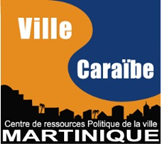 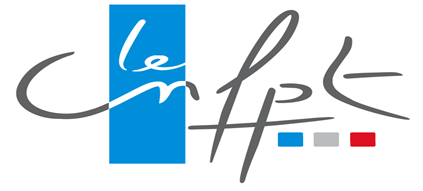 A retourner avant le 24 mai 2013 à VALIAME ManuellaCentre de Ressources VILLE CARAIBETél : 0596 68.64.52 – Fax : 0596 58.96.28 – Email : manuella.valiame@villecaraibe.comNOM – PRENOM :FONCTION : ORGANISME :ADRESSE : TEL : 						FAX :COURRIEL : Participera aux journées d’échanges de pratiques Ne participera pas aux journées d’échanges de pratiquesPROGRAMME DES JOURNEES D’ECHANGES DE PRATIQUES(Voir le planning du programme)Lundi 10 Juin Echange 1 (matin) – Echange sur l’avenir de la politique de la villeEchange sur la politique européenne de cohésion sociale et urbaineEchange 2 (après-midi) – Echange sur l’élaboration et le pilotage d’un projet de cohésion sociale et urbaine. A quelle échelle?Echange 3 (soir) – Présentation du projet urbain de Fort-de-France – GIP II  Je participe	à cette journée	 Je ne participe pas à cette journéeMardi 11 JuinEchange 1 (matin) - Comment articuler le volet urbain et humain ? L’exemple de la GUP, levier culturel. Présentation d’expériencesQuelle articulation politique de la ville et de développement économique ? Echange 2 (après-midi) – Introduction sur l’élaboration et pilotage d’un projet de quartier	Présentation du projet d'écoquartier de Cité Bon Air Je participe	à cette journée	 Je ne participe pas à cette journéeMercredi 12 JuinEchange 1 (matin) - De la réussite éducative aux projets éducatifs locauxEchange 2 (après-midi) - Présentation d’une démarche de projet quartier à Volga PlageEchange 3 (soir) – Rencontre débat (UAG) : Quelles politiques Jeunesses aujourd’hui ? Je participe	à cette journée	 Je ne participe pas à cette journéeECHANGES DE PRATIQUES SUPPLEMENTAIRES Jeudi 13 Juin 18h – 21h > Rencontre débat - Retour d’expériences sur l’épopée urbaine  Je participe			 Je ne participe pas Vendredi 14 Juin 18h – 21h > Rencontre débat – De la poétique de la ville au Grand Saint-Pierre   Je participe			 Je ne participe pas